Артикуляционная гимнастика для детей 2-3-4 лет.Для маленьких детей занятия артикуляционной гимнастикой —  серьёзная работа, какими бы легкими ни казались эти упражнения для вас. Чтобы ребёнок не отвлекался и не уставал, превратите эту работу в весёлую игру.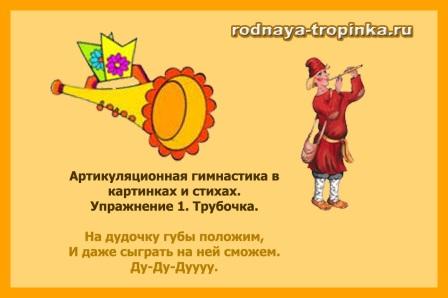 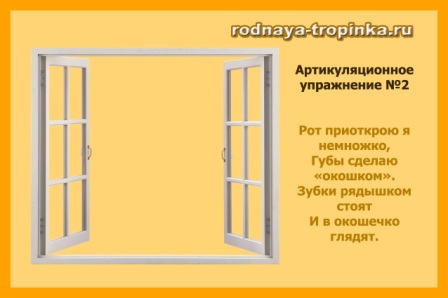 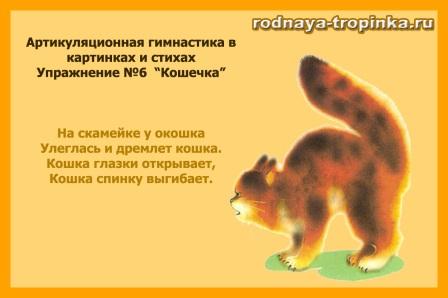 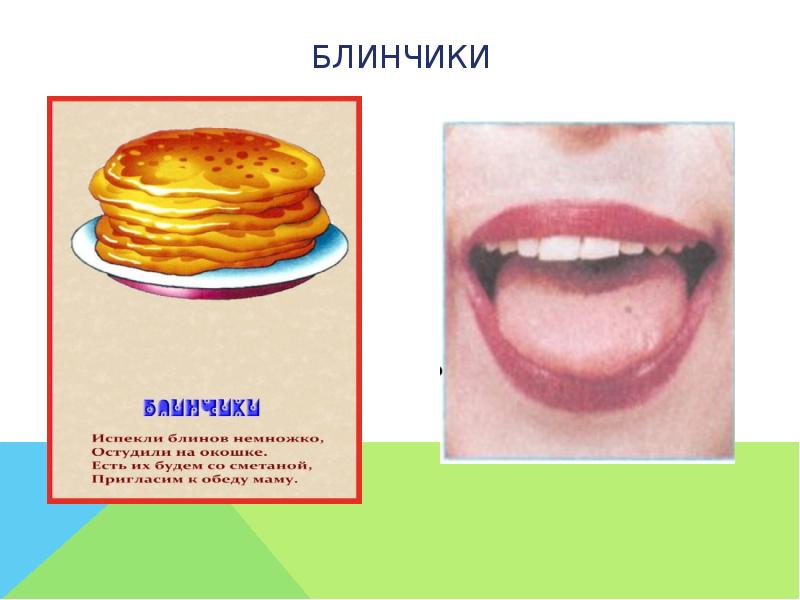 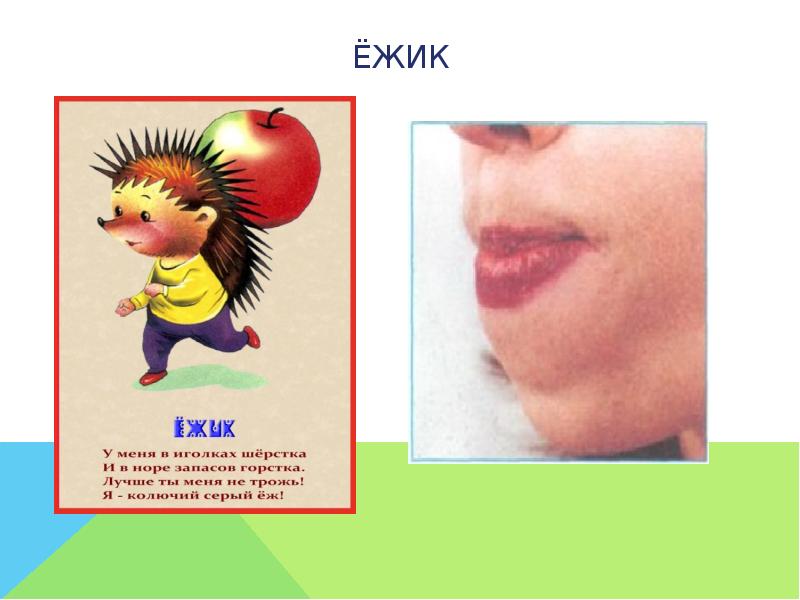 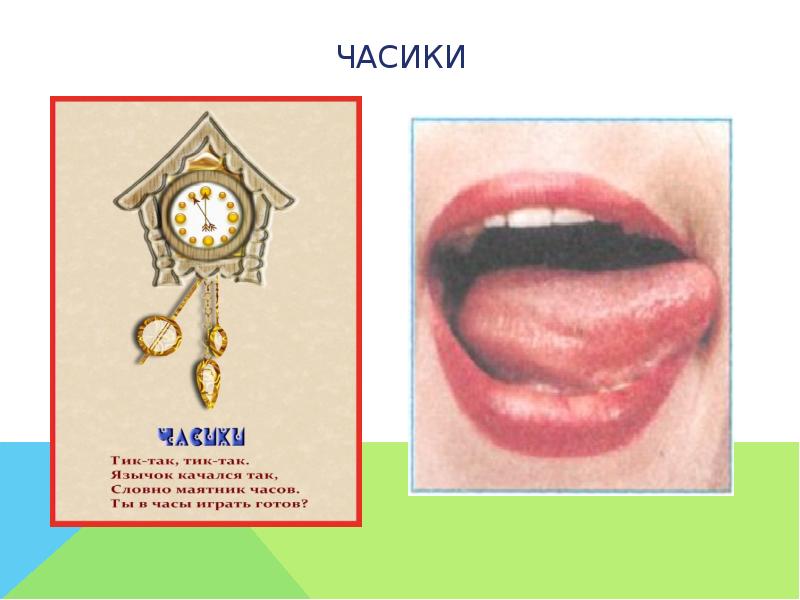 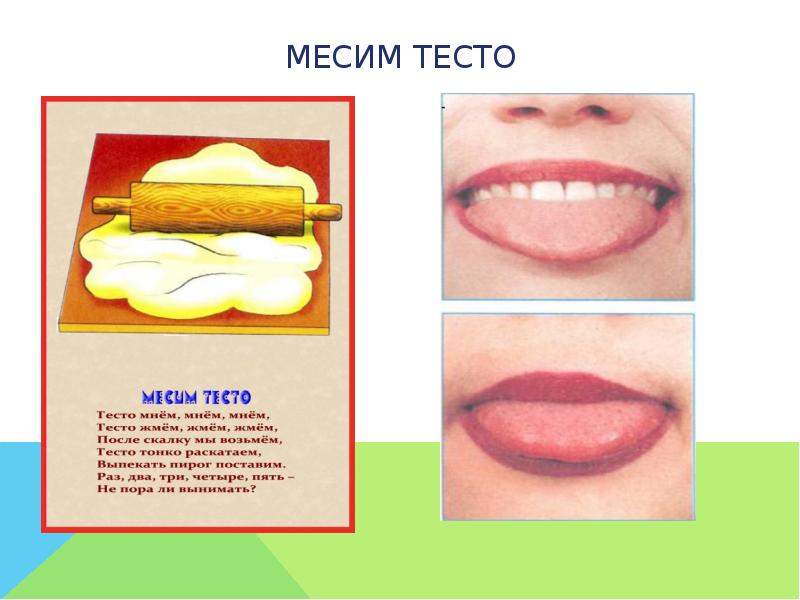 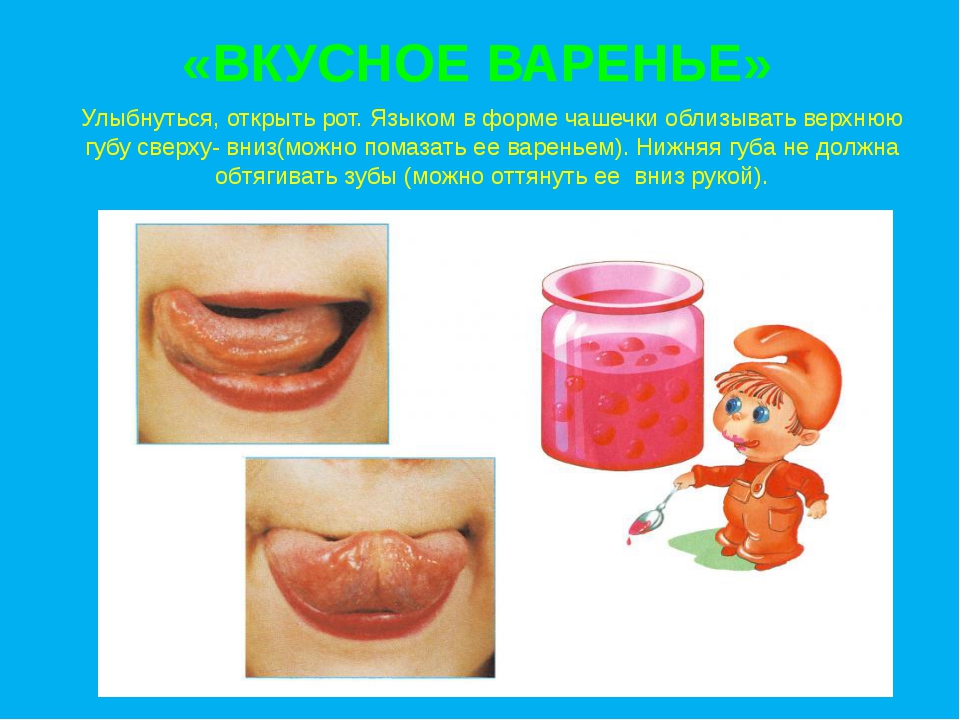 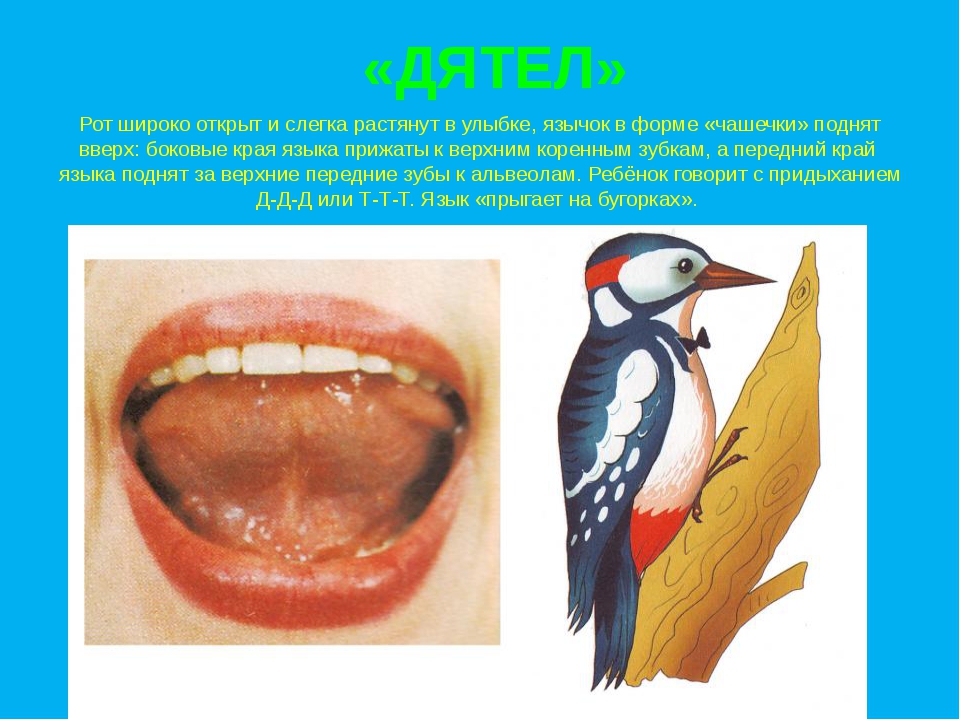 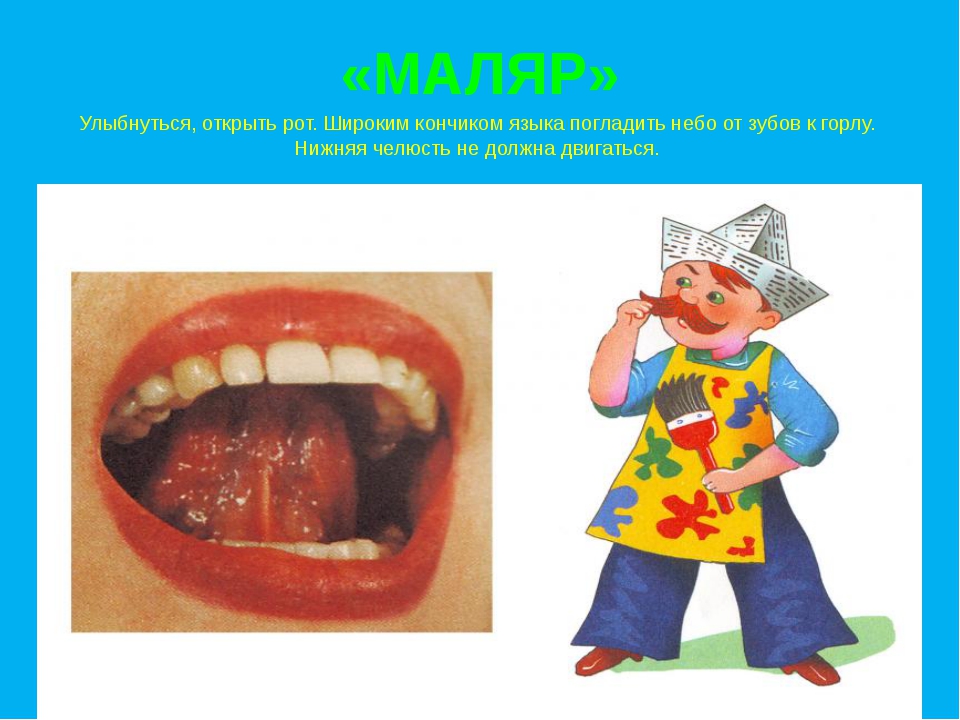 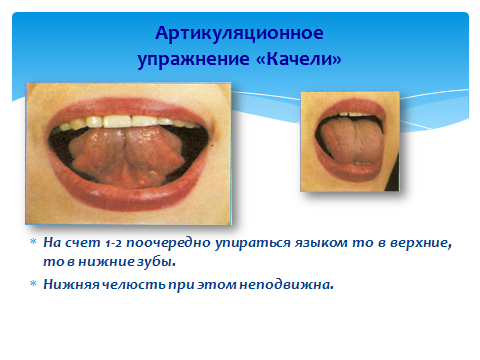 